Organ:	Pensionärs- och handikapprådetTid:	2022-03-07, kl 13.00 - 14.20Plats:	KommunkontoretNärvarande:	Lennart Gustavsson, ordförande 	Catrin Björck, sekr 	Ruth Holmquist, Seniorerna SPF Malåbygden	Paula Frank, Malå kommun/sociala avd - deltar via Teams 	Anita Östlundh, SKPF Norsjö/Malå avd 107	Margot Stenberg, Reumatikerföreningen Malå Norsjö 	Hervor Johansson, Riksförbundet HjärtLung Malå NorsjöDagordningPensionärs- och handikapprådet BESLUTAR att godkänna utsänt förslag till dagordning.Föregående mötesanteckningarFöregående mötesanteckningar gås igenom. Kommunchefen har fått i uppdrag att inventera utbyggnad och status av hörslingor i kommunen.Arbetet pågår, man har börjat med Forum.Pensionärs- och handikapprådet BESLUTAR att notera informationen.Mötesdagar 2022Ordföranden har fått i uppdrag att ta fram förslag på mötesdagar 2022. Föreslagna dagar är:9 maj5 september14 novemberPensionärs- och handikapprådet BESLUTAR att fastställa föreslagna mötesdagar för 2022.Regler för Rådet för äldre och personer med funktionsvariation (pensionärs- och handikapprådet)	Hervor Johansson, Kurt-Lennart Öhman och Ruth Holmkvist har fått i uppdrag att ta fram ett förslag till nya regler för och ny sammansättning av pensionärs- och handikapprådet. Förslaget redovisas i mötet.Pensionärs- och handikapprådet BESLUTAR att föreslå Malå kommun att anta förslag till nytt namn på rådet samt rådets nya regler. Förslag till nya regler skickas ut till rådet, tillsammans med mötesanteckningarna.Verksamhetsplan 2021 – 2022Ordföranden går igenom verksamhetsplanen. Covid-19 påverkar fortfarande verksamheterna negativt. Man vågar inte planera så mycket. Men man ser fram emot hösten.Pensionärs- och handikapprådet BESLUTAR att notera informationen.Aktuellt från föreningarnaRuth Holmkvist/Seniorerna SPF Malåbygden: Har haft årsmöte och fick då träffa den nya ordföranden i Norsjö. Man försöker att ha lite samarbete över kommungränserna. Har även haft brandövning. Promenader görs varje tisdag, så länge folk vill delta. Inom styrelsen har man börjat jobba med att utveckla föreningen. Tyvärr har många i styrelsen varit drabbade av corona så man har fått skjuta fram det arbetet. Distriktet i Umeå sköter utbildningar. Vad gäller det så kallade 40-årskalaset är man snart inne på det 43:e året. Men man hoppas att det ska genomföras och då kanske i samband med något annat kul. Men det hänger i luften.Hervor Johansson/Riksförbundet HjärtLung Malå Norsjö: Har kört Hjärtemånad med promenader på Hälsorundan. Vinster har dragits och vinnarna har underrättats. Tillkännages även på anslagstavlan i Sjöparken. Har haft årsmöte där Elsa och Hervor hoppat av styrelsen, man får bara sitta i 10 år. Ny ordförande är utsedd och det är Kennet Andersson från Rökå. Martin Eriksson är ny kassör och Sture Hedström är ny sekreterare. S-kommittén är orörd. Lördag den 19:e hålls ett medlemsmöte på församlingshemmet där man bjuder på smörgåstårta, kaffe, underhållning och information o s v. En fest är planerad i Lycksele där alla i Västerbotten blir inbjudna, buss kommer att ordnas. Finns tankar på att våravslutningen ska vara på Rännudden. Man ska åka ut med Charlie Johanssons båt och äta där och ha lite kul. Man planerar även att åka buss till Kågehamn - räkmackornas hemland. Därefter går den resan vidare till kulturhuset Sara. Sedan blir det vanliga med surströmming framöver. Till hösten blir det en temadag. Det viktiga nu är göra något roligt, så medlemmarna känner att man får något för medlemsavgiften. Margot Stenberg/Reumatikerföreningen Malå Norsjö: Började om i höstas med sittgympa, stavgång, tipsrunda och handarbetscafé. Hade digitalt årsmöte den 21:a. Har börjat om med qigong. En föreläsning är på gång. Medlemsantalen har minskat. Idag är det 55 medlemmar i Norsjö Malå.Anita Östlundh/SKPF Norsjö/Malå avd 107: Brukar tidigare ha haft någon form av studiecirklar på onsdagar men det har inte blivit av. Nu skippar vi det för det håller på att vara för sent att dra i gång det. Ska vara digitala, ska ha en utbildningsdag och någon form av studiecirkel. Meddelat medlemmarna att man kan haka på andra föreningars aktiviteter. Vi måste samarbeta mer synligt. Årsmöte har inte hållits. Datum för årsmötet bestäms på styrelsemötet till veckan. Bussresa planeras till Marielund, konstnärinnan som gör konst av hönsnät. Den resan var planerad redan i fjol men då var det för få anmälda. Har samarbete med HjärtLung om en Ikearesa. Ett förslag till styrelsen är en bussresa till Antikrundan i Skellefteå den 30 augusti. Det är 300 medlemmar i Norsjö Malå, men man kommer ändå att få svårt att få ihop en styrelse. Sedan många år skickas en folder ut till medlemmarna innehållande miljö- och hälsotips. Stående för andra året i rad är hälsotips om träning med seniorgympa på Jump In. Jump In finns i både Malå och Norsjö. I fjol var miljötipset - undvik att handla produkter med palmolja. Man hade även recept på hur man gör eget sköljmedel med ättika. I år är miljötipset - ha inte bilen på tomgång, sätt på säkerhetsbältet innan du startar bilen. När föreningar anordnar bussresor får alla, i mån av plats, åka med. Medlemmar i arrangerande förening betalar då ett pris. Övriga medföljare betalar ett dyrare pris.Pensionärs- och handikapprådet BESLUTAR att notera informationen.Aktuellt i kommunenPaula Frank/sociala avd: Vi brukar delta på seniormässor. Vissa dagar har teman - Balansera mera o s v. Där har vi fått vara med på hemsidan och lägga ut lite grand. Vi har material med information som vi tar med på hembesök, om risker i miljön och lite lätt gympa med balansövningar o s v för att undvika fall. Kör i gång med utbildningar nu på våren. Det blir en stor satsning som hör ihop med äldreomsorgstemat. Vår del t ex med arbetsteknik, hjälpmedel och rehabilitering. Det är utbildning vecka 15. Man har olika teman, olika grupper med allt som hör vården till - omvårdnad och sjukdomslära. Coronan påverkar jobbet i vården mycket. När personal är borta blir det haltande eftersom. Äldre klarade den första svängen, men nu är många slut och ledsna, även anhöriga. Man hoppas på en bra vår. MAS:en har skickat ut information från socialstyrelsen om statsbidrag 2022 för att motverka ensamhet bland äldre, ökad kvalitet i vården och omsorgen, och personer med demenssjukdom. Malå fick en bra slant där. Vi kan söka pengar där under året. Kan man söka via förbund? Ordföranden svarar att studieförbunden sökte pengar förra året - Disampengar. Men det blev inget av det. Det finns riktade pengar till att motverka äldre personers ensamhet. Ordföranden utgår från att kommunens tjänstepersoner bevakar utlysningarna om pengar, både långsiktiga och insatser.Utdrag ur mötesanteckningar 210503:ABF – insatser som bidrar till att minska ofrivillig ensamhet bland äldre personerAnn-Sofie Strandgren/ABF och Anniken Hermansson/ABF berättar om insatser som påbörjats som ska leda till att den ofrivilliga ensamheten bland äldre minskas. Man har haft möten med bl a chefer på boenden, IT på kommunen och Malå församling. Problemet med att ordna underhållning till de boende på gårdarna är dels pandemin som gör att man inte får komma in på boenden, dels att den tekniska lösning som krävs inte är självklar. Tanken med projektet är att skapa naturliga mötesplatser och anordna återkommande aktiviteter på mötesplatserna i dialog med de äldre. Det är svårt då man inte får träffas fysiskt. ABF tar gärna hjälp av föreningarna som är nyckeln ut till var personer finns och ber föreningarna att ta kontakt med ABF och komma med inspel på aktiviteter. Det här är ett jobb för framtiden också, även när pandemin är över.Utdrag ur mötesanteckningar 210830:Insatser som bidrar till att minska ofrivillig ensamhet bland äldre personerLennart Gustavsson: Studieförbundet ABF har beviljats 250 000 kronor till insatser som ska leda till att den ofrivilliga ensamheten bland äldre minskar. Det har hänt väldigt lite i projektet. Uppmaning att påminna studieförbundet att använda pengarna till aktiviteter, ex vis musik, högläsning, eftersom pengarna är till för i år. Man kan försöka att söka på förlängning av användandet av pengarna nästa år.Utdrag ur socialstyrelsens hemsida 2022-03-09:Motverka ofrivillig ensamhet bland äldre personer 2022Statsbidraget ska bidra till att förebygga och bryta ensamhet och isolering bland äldre. Insatserna ska huvudsakligen rikta sig till personer som är över 62 år.Utlysningsdatum: 2022-02-14Sista ansökningsdag: 2022-03-18Statsbidragets syfte är att förebygga och bryta ensamhet och isolering bland äldre. Bidrag får lämnas för:- anordnande av aktiviteter som bidrar till gemenskap och stimulans bland äldre,- skapande av mötesplatser för äldre och kontaktytor mellan äldre och yngre personer, och- åtgärder som möjliggör att fler äldre kan engagera sig ideellt eller delta i verksamheter som anordnas ideellt.Bidrag får även lämnas för andra åtgärder som bidrar till att förebygga och bryta ensamhet och isolering bland äldre personer.Ideella föreningar och stiftelser som inte är statliga eller kommunala och som uppfyller villkor kan söka bidraget.Socialstyrelsen har fått i uppdrag att fördela 23 500 00 kronor i statsbidrag för år 2022.Socialstyrelsen beräknar att fatta beslut om bidrag under våren 2022.Om organisationen mottagit statsbidrag som uppgår till fem prisbasbelopp, ska en granskning göras av en auktoriserad eller godkänd revisor. Granskningsintyget bifogas med återrapporteringen. Ordföranden: I morgon är det Internationella kvinnodagen. På morgonen är det en digital föreläsning på hotellet av Per Lärkeryd/VD på Norra skog. Anna Isaksson/Swedbank informerar om Goda råd om ekonomisk jämställdhet. Digital gympaträning med Sofia Åman för seniorer och daglediga i malåbygden. Aktiviteterna tillgängliggörs för bosatta på Tjamstangården och ev Miklagård under dagen. Information finns på kommunens hemsida. Information om aktiviteterna distribueras till pensionärsföreningarna. Aktiviteten går också att se och ta del av på biblioteket löpande under dagen kl 10.30 - 15.00. Kl 10.00 - 14.00 kan Superhjältar dyka upp var som helst i jakt på namn på andra superhjältar bosatta i malåbygden. Kl 17.15 avgår buss från busstation till Rökå - livekonsert ute med Nanne Grönvall. Jämställdhetsutmärkelse delas ut. Kulturskolan är där.Varit tal om kvaliteten på äldreomsorgen på bl a Miklagård. Förändringar är gjorda i ledningsstrukturen, omplacering av personal o s v.Tillagningsköket Grytan är utdömt och måste åtgärdas. Grytan ska fungera 365 dagar per år. Vi kommer att avsätta pengar till Malå 2030 - hur ser äldreomsorgen ut, hur har vi organiserat särskilda boenden om 10 år, hur har vi organiserat runt bad och sporthall. Kan man samordna dessa olika åtgärder? Kommunfullmäktige beslutar nästa måndag om att avsätta två miljoner kronor för att jobba med framtidsfrågor. Kommunen gör ett överskott på 11,6 miljoner i budget. Kommunen missar budget i stort sett på alla verksamheter men vi har fått mer statsbidrag och högre egna skatteintäkter.Ruth kommenterar: Boende har möjlighet att önska vad man vill äta, men enbart 42 matlådor distribueras via hemtjänsten, sen går det även till Miklagård i kantiner. Är antalet dubblerat 10 år framåt? Vi blir ju fler äldre. När man gör en sådan här översyn, tar man hänsyn till det då? Ordföranden svarar att det är viktigt att man bestämmer vad man ska titta på.Ruth påminner om att enligt de nya reglerna ska man få möjlighet att komma med synpunkter. Glöm inte bort rådet när man ska besluta framöver!Ordföranden fortsätter att informera. Kommunen jobbar med budget 2023. Från den 1 mars har vi anställt en folkhälsosamordnare på 50 % som heter Daniel Burman. Han ska samordna insatser för en förbättrad folkhälsa. Föreningarna kan använda honom i sina aktiviteter. Med anledning av kriget Ryssland - Ukraina vet vi att det kommer många flyktingar, kvinnor och barn, från Ukraina. Även ett större antal än man trott av ryssar kommer också. Regelverket är oklart. Om de ordnar boende själva behöver de inte anmäla sig. Efter tre månader måste de skrivas in i svenska systemet. Från början kom de till Stockholm, sedan till Sundsvall och Boden, rimligen kommer de även att komma till Skellefteå. Insamlingar är skickade. Ukrainska barn har kommit hit. Det är oklart med skolgång o s v. EU har öppnat upp för ett befintligt men ännu inte prövat regelverk. Man ger förmåner för icke EU-medborgare, samma som för EU-medborgare. Kommunens krisledning är igångsatt. Vi har och håller koll på läget, både bostäder och annat. Är uppdaterade om vad som händer både i regionen och i landet. Länsstyrelsen håller i det. Migrationsrådet träffas på fredag. Alla kommuner är kallade till träff med länsledningen nästa tisdag i Umeå. Vi följer vad som händer.Pensionärs- och handikapprådet BESLUTAR att notera informationen. Lennart Gustavsson får i uppdrag att till nästa möte kolla upp och redovisa hur det blev med Disampengarna. Folkhälsosamordnaren Daniel Burman bjuds in till ett kommande möte.Vid pennan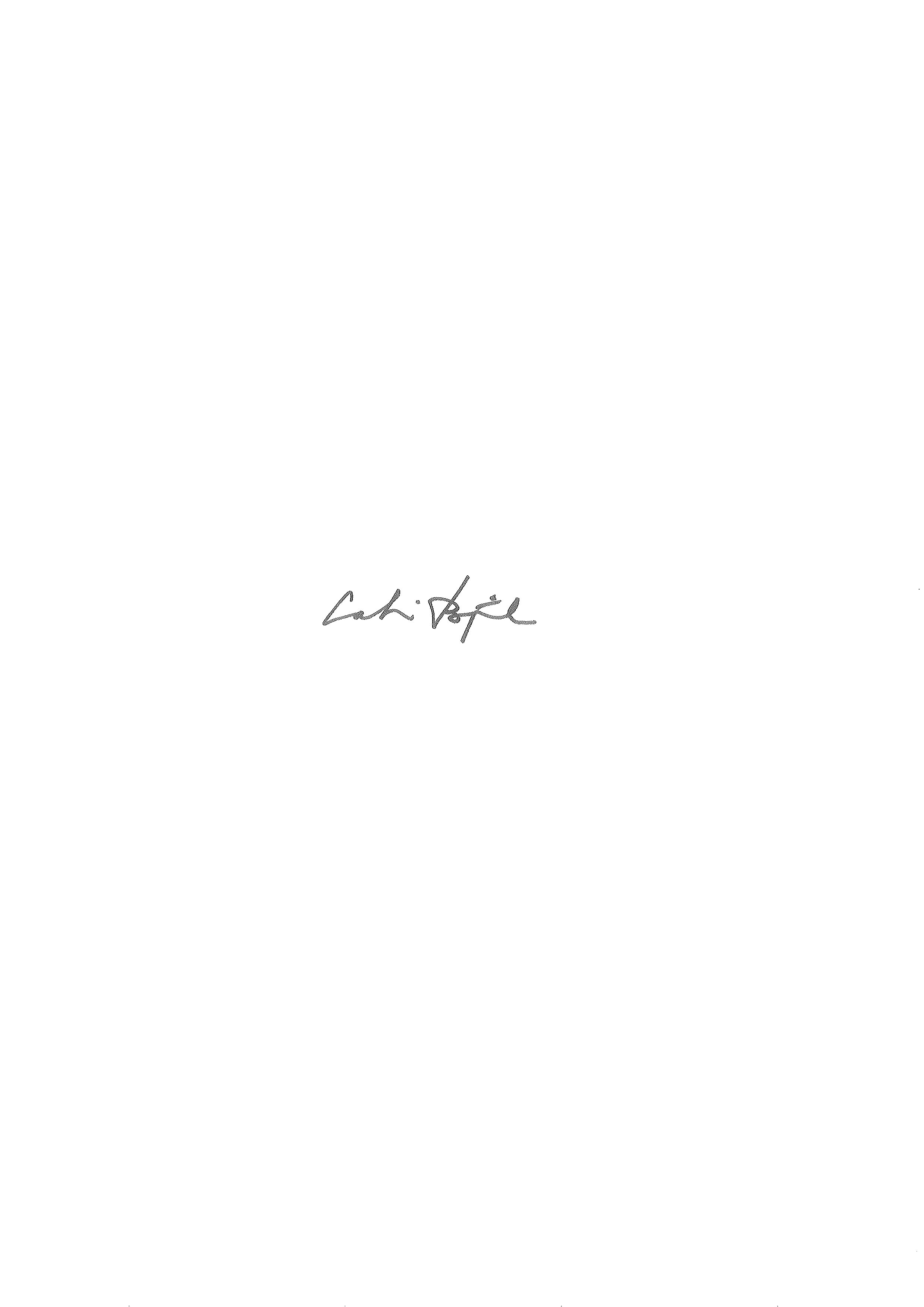 Catrin Björck